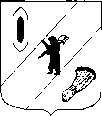 АДМИНИСТРАЦИЯ ГАВРИЛОВ - ЯМСКОГОМУНИЦИПАЛЬНОГО РАЙОНАПОСТАНОВЛЕНИЕ21.07.2023  № 692О внесении изменений в постановлениеАдминистрации Гаврилов-Ямскогомуниципального района от 23.06.2020 №476В соответствии с Трудовым кодексом Российской Федерации, Федеральным законом от 06.10.2003 №131-ФЗ «Об общих принципах организации местного самоуправления в Российской Федерации», руководствуясь статьей 26 Устава Гаврилов - Ямского муниципального района Ярославской области,АДМИНИСТРАЦИЯ МУНИЦИПАЛЬНОГО РАЙОНА ПОСТАНОВЛЯЕТ: 1. Внести в Положение об условиях (системе) оплаты труда и порядке формирования фонда оплаты труда работников муниципальных казенных учреждений Гаврилов-Ямского муниципального района, утвержденное постановлением Администрации Гаврилов-Ямского муниципального района от 23.06.2020 №476, изменения согласно приложению. 2. Постановление опубликовать в районной массовой газете «Гаврилов-Ямский вестник» и разместить на официальном сайте Администрации Гаврилов-Ямского муниципального района.3. Постановление вступает в силу с момента подписания и распространяется на правоотношения, возникшие с 01.07.2023.Глава Гаврилов-Ямского
муниципального района                                                                 А.Б. Сергеичев
Приложение к постановлениюАдминистрации Гаврилов - Ямскогомуниципального района 
от 21.07.2023 № 692Изменения, вносимые в Положение об условиях (системе) оплаты труда и порядке формирования фонда оплаты труда работников муниципальных казенных учреждений Гаврилов-Ямского муниципального района1. В разделе IV «Выплаты стимулирующего характера»:1.1. Пункт 4.2. изложить в следующей редакции: «4.2. Ежемесячное денежное поощрение, размер которого определяется в следующем порядке:- не более 1,6 должностного оклада для руководителя учреждения (директора, начальника), заместителя руководителя (заместителя директора, начальника), руководителя финансово-экономической службы, руководителя группы учета (начальника отдела), заместителя руководителя финансово - экономической службы, главного бухгалтера, ведущего бухгалтера ревизора, программиста;- не более 1,8 должностного оклада для ведущего бухгалтера, бухгалтера, бухгалтера 1 категории, ведущего экономиста, экономиста, ведущего специалиста, водителя автомобиля, специалиста.».1.2. Пункт 4.4 изложить в следующей редакции:«4.4. В пределах утвержденных средств фонда оплаты труда может осуществляться премирование работников учреждений и выплачиваться материальная помощь. Премирование за выполнение особо важных и сложных заданий вводится с целью материального стимулирования за добросовестное исполнение должностных обязанностей работника учреждения.Основанием для премирования является обеспечение своевременного и качественного выполнения должностных обязанностей.Премия за выполнение особо важных и сложных заданий начисляется ежеквартально. Конкретные размеры премии за выполнение особо важного и сложного задания определяются за фактически отработанное время в пределах утвержденного фонда оплаты труда из расчета четырех должностных окладов в год.Премия за выполнение особо важных и сложных заданий, исходя из сложившейся экономии фонда оплаты труда, может выплачиваться по итогам выполнения особо важных и сложных заданий в течение месяца, ежеквартально и по результатам работы за год. Конкретные размеры премии определяется в процентном отношении к должностному окладу работника учреждения за фактически отработанное время.Порядок, основания, показатели и размеры премирования определяются в соответствии с Положением о премировании, утверждаемым руководителем учреждения, и устанавливаются приказом руководителя учреждения.Единовременная выплата при предоставлении ежегодного оплачиваемого отпуска и материальная помощь работникам учреждения выплачивается из фонда оплаты труда в размере не более трех должностных окладов в год.Решение о выплате материальной помощи принимается руководителем учреждения на основании заявления работника учреждения и оформляется приказом руководителя учреждения. Выплата и размер премии, материальной помощи руководителям учреждений осуществляется на основании распоряжения Администрации Гаврилов - Ямского муниципального района по согласованию с заместителем Главы Администрации Гаврилов-Ямского муниципального района, курирующим данное направление деятельности, или приказом руководителя структурного подразделения Администрации муниципального района.».